World Food Prize Foundation 2022 Laureate Celebration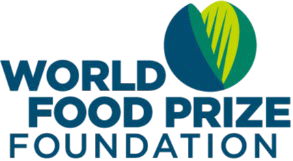 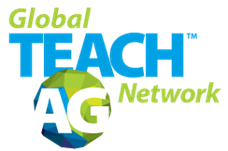 Lesson Integration: How are you celebrating World Food Day?Note: a lesson integration are objectives/activities meant to be incorporated into a comprehensive lesson planInstructional Time needed for Lesson Integration: 30 minutesObjectives: Upon completion of this activity, learners will be able to:Describe the purpose of World Food DayIdentify accomplishments of the 2022 World Food Prize Foundation LaureateKey Terms (Essential Vocabulary):World Food Day – annual holiday to raise awareness about food supply and distribution issues around the world and celebrate the foundation of the FAOWorld Food Prize Foundation – organization that highlights outstanding individuals and their accomplishments in relation to global food securityLaureate – person honored with an award for outstanding creative or intellectual achievementSupplies:One 2022 WFP Laureate Worksheet per learnerWorld Food Prize Foundation Website Links:https://www.worldfoodprize.org/index.cfm?nodeID=87438&audienceID=1https://www.worldfoodprize.org/en/dr_norman_e_borlaug/about_norman_borlaug/https://www.worldfoodprize.org/en/laureates/2022_rosenzweig/Access to internet for FAO Video Viewing.FAO The State of Food Security and Nutrition in The World Video:https://www.youtube.com/watch?v=9rkE-gAUhBk&t=1sSummary of Teaching Content/Lesson ActivityObjective One (10 Minutes):Context – World Food Day is an annual holiday, that celebrates the foundation of the United Nations’ Food and Agriculture Organization (FAO) and raises awareness about global food security issues.This year, World Food Day will take place on Sunday, October 16th. To understand why we need a day to highlight awareness about the issue of global food security, let’s watch a video on the current state of food security by the FAOTo learn more about the state of Food Security in the world today, let’s watch this video (time: 4:20)As learners watch, task them with writing down 1-2 facts or statistics they find interestinghttps://www.youtube.com/watch?v=9rkE-gAUhBk&t=1sAfter video, ask students to share out some facts or statistics they wrote downWorld Food Day is one specific way that the Food and Agriculture Organization (FAO) hopes to spark conversation around global food insecurity.As a class, let’s briefly discuss why it is important to talk about food security issues across the globe.What are some ways that we can raise awareness about food security issues as a class? (hopefully receive 2 or 3 responses that can tangibly be implemented by your learners)Objective Two (20 Minutes):Context – The FAO is not the only organization that highlights work being done to combat global food insecurity. In the hopes of inspiring current professionals and future generations to fight hunger and food insecurity, the World Food Prize Foundation (WFPF) highlights an annual Laureate who has spent their career increasing the availability of food globally. The annual celebration of the World Food Prize Laureate takes place the same week as World Food Day. Let’s take a moment to learn about the World Food Prize Foundation and this year’s Laureate!Learners should investigate the World Food Prize Foundation website here – and discuss what the purpose of the Foundation is.World Food Prize Foundation “About Us” Page - https://www.worldfoodprize.org/index.cfm?nodeID=87438&audienceID=1Afterwards, learners will be tasked with working in pairs to complete the attached WFP Laureate Award Ceremony worksheetContext – One current hunger fighter is Dr. Cynthia Rosenzweig, who is this year’s World Food Prize Laureate for her work in highlighting the relationship between climate and food systems. Dr. Rosenzweig joins a prestigious group of individuals who have taken strides to combat world hungers. Let’s let more about her, and the individual who found the World Food Prize Laureate award, Dr. Norman Borlaug.Learners will use the following links:https://www.worldfoodprize.org/en/dr_norman_e_borlaug/about_norman_borlaug/https://www.worldfoodprize.org/en/laureates/2022_rosenzweig/After completing worksheet, discuss answers with class. As a conclusion to this activity, we suggest a discussion about further ways we can highlight the work of those fighting global food insecurity, and what actions we can take in our community that can make an impact on fighting world hunger (can connect back to discussion at end of objective one).---------------------------------------------------------------------------------------------------------------------------------------What are other ways to engage with World Food Day?For educators:Engage in the Borlaug Dialogues hosted by the World Food Prize FoundationParticipate in a #GlobalEdChat hosted by the Global Teach Ag Network, The World Food Prize Foundation, Take Action Global, and Digital PromiseTopic: Live from World Food Prize: Special #FoodPrize22 Twitter Chat -Creating Connections: Food Security, Climate Action, and EducationChat will take place on Wednesday, October 19th at 7:30 CDTJoin conversation by using #FoodPrize22 on TwitterTo celebrate with your learners:Watch the WFPF Laureate Ceremony live to celebrate the work of Dr. Cynthia RosenzweigCeremony takes place on Thursday, October 20th from 7:00 PM – 8:30 PM CDTLive stream/recording will be posted hereExplore the FAO World Food Day Website:Participate in the FAO poster contest with your learners (Due November 4th)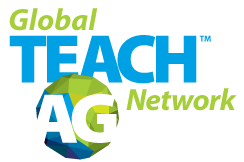 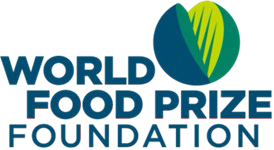 Question 2: What is the name of the person who won the World Food Prize this year? What is their area of focus?Question 3: What impact has the 2022 World Food Prize Laureate had on agriculture? Why did they win the World Food Prize?Question 4: Why do you think it is important to celebrate agricultural researchers with the World Food Prize?Remember, you can be part of the solution to solving world hunger! Engage the World Food Prize Global Youth Team on social media at @TheNextNorm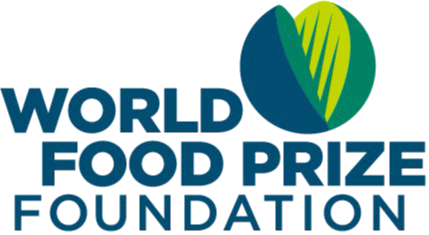 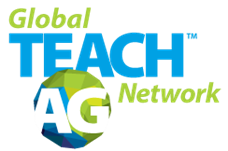 Additionally, follow along with the Global Teach Ag Network team at @GlobalTeachAg on all platforms!Possible Answer: He utilized his knowledge of agriculture to help countriesfeed their own people and avoid starvation. He integrated different streams of agricultural research including genetics, plant pathology, entomology, and soil science to develop new varieties of high-yielding crops. He was also successful in convincing political leaders aroundthe world into allowing these new innovations to be utilized to feed their populations.Question 2: What is the name of the person who won the World Food Prize this year? What is their area of focus?Answer: Dr. Cynthia Rosenzweig, Senior Research Scientist and head of the Climate Impacts Group at the Goddard Institute for Space Studies (GISS)Question 3: What impact has the 2022 World Food Prize Laureate had on agriculture? Why did they win the World Food Prize?Possible Answer: Dr. Cynthia Rosenzweig of the United States will receive the 2022 World Food Prize for her seminal contributions to understanding and predicting the impacts of the interaction between climate and food systems. Through designing and leading rigorous, collaborative observational and modeling research, she provided the evidence used by thousands of decision-makers in more than 90 countries to both mitigate and adapt to climate change in local, national and global food systems.For more information on Dr. Cynthia Rosenzweig, visit the World Food Prizewebsite:https://www.worldfoodprize.org/en/laureates/2022_rosenzweig/Question 4: Why do you think it is important to celebrate agricultural researchers with the World Food Prize?Possible Answer: It is important to elevate the work of agricultural scientists to educate theworld on the importance of agriculture.Remember, you can be part of the solution to solving world hunger! Engage the World Food Prize Global Youth Team on social media at @TheNextNormAdditionally, follow along with the Global Teach Ag Network team at @GlobalTeachAg on all platforms!